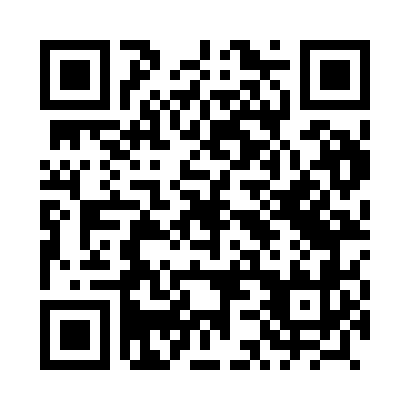 Prayer times for Szyleny, PolandMon 1 Apr 2024 - Tue 30 Apr 2024High Latitude Method: Angle Based RulePrayer Calculation Method: Muslim World LeagueAsar Calculation Method: HanafiPrayer times provided by https://www.salahtimes.comDateDayFajrSunriseDhuhrAsrMaghribIsha1Mon4:036:1212:445:107:189:182Tue4:006:1012:445:117:199:213Wed3:576:0712:445:137:219:244Thu3:536:0512:435:147:239:265Fri3:506:0212:435:157:259:296Sat3:476:0012:435:177:279:327Sun3:435:5712:435:187:299:348Mon3:405:5512:425:207:319:379Tue3:365:5212:425:217:339:4010Wed3:335:5012:425:227:359:4311Thu3:295:4812:415:237:369:4612Fri3:265:4512:415:257:389:4813Sat3:225:4312:415:267:409:5114Sun3:195:4012:415:277:429:5415Mon3:155:3812:405:297:449:5816Tue3:115:3612:405:307:4610:0117Wed3:075:3312:405:317:4810:0418Thu3:035:3112:405:327:5010:0719Fri2:595:2912:405:347:5210:1020Sat2:555:2612:395:357:5310:1421Sun2:515:2412:395:367:5510:1722Mon2:475:2212:395:377:5710:2123Tue2:435:1912:395:397:5910:2424Wed2:395:1712:395:408:0110:2825Thu2:345:1512:385:418:0310:3126Fri2:305:1312:385:428:0510:3527Sat2:275:1112:385:438:0710:3928Sun2:265:0812:385:458:0910:4129Mon2:265:0612:385:468:1010:4230Tue2:255:0412:385:478:1210:43